При регистрации юридических лиц для подставных лиц предусмотрено уголовное наказаниеЕдиный регистрационный центр по Ульяновской области (г.Ульяновск, ул.Гончарова, 19) обращает внимание, что Федеральным законом от 30.03.2015 N67-ФЗ "О внесении изменений в отдельные законодательные акты Российской Федерации в части обеспечения достоверности сведений, представляемых при государственной регистрации юридических лиц и индивидуальных предпринимателей" внесены изменения в Уголовный кодекс РФ, ужесточающие наказание в части информации о подставных лицах при государственной регистрации юридических лиц. Не давайте свой паспорт чужим лицам, не подписывайте заявления и доверенности от своего имени! При утрате паспорта сразу же сообщайте в правоохранительные органы!
Согласно ст. 173.1 УК РФ «Незаконное образование (создание, реорганизация) юридического лица» подставными лицами признаются не только лица, введенные в заблуждение для образования юридического лица, данные о которых были внесены в Единый государственный реестр юридических лиц без их ведома, но и лица у которых отсутствует цель управления организацией.
Наказание по данной статье предусмотрено в размере от ста тысяч до трехсот тысяч рублей или в размере заработной платы или иного дохода осужденного за период от семи месяцев до одного года, либо принудительными работами на срок до трех лет, либо лишением свободы на тот же срок. Те же деяния, совершенные лицом с использованием своего служебного положения или группой лиц по предварительному сговору, наказываются штрафом в размере от трехсот тысяч до пятисот тысяч рублей или в размере заработной платы или иного дохода осужденного за период от одного года до трех лет, либо обязательными работами на срок от ста восьмидесяти до двухсот сорока часов, либо лишением свободы на срок до пяти лет.
Это подтверждает насколько опасно предоставлять свои паспортные данные посторонним лицам, а так же подписывать заявления и иные документы, предоставляемые на государственную регистрацию, если человек не намерен управлять деятельностью организации.

Информация предоставлена с сайта ФНС России www.nalog.ru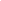 